 Autorização de Cessão de Imagem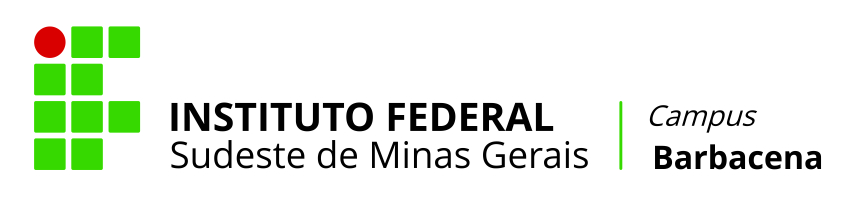 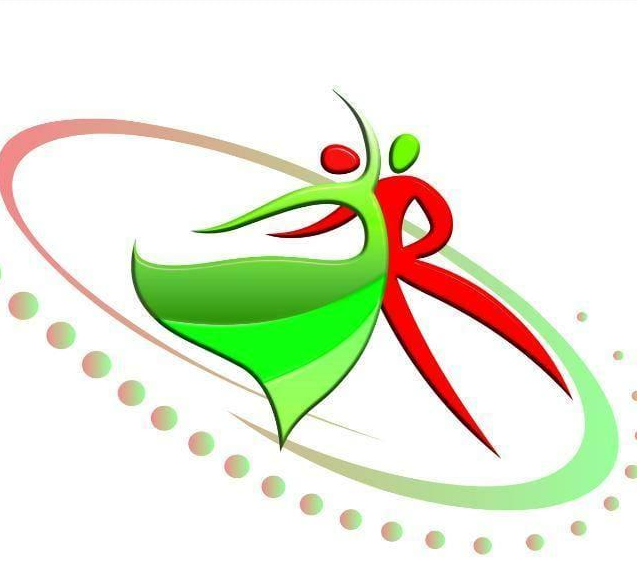 Pelo presente instrumento, autorizo o Instituto Federal de Educação, Ciência e Tecnologia do Sudeste de Minas Gerais – Campus Barbacena, sediado em Barbacena - MG, CEP 36205-018, a divulgar, utilizar e dispor, na íntegra ou em partes, para todos os fins cabíveis, inclusive para fins institucionais, educativos, informativos, técnicos e culturais, o meu nome, minha imagem (fotografia e vídeo), texto e som de voz relativos ao VII Festival de Dança do IF Sudeste de Minas Gerais - Campus Barbacena -  “IFlashback: uma viagem no tempo”.Instituição:_____________________________________________________________________Nome:_________________________________________________________________________Nome do responsável legal (se for necessário): ________________________________________Endereço Residencial:____________________________________________________________Telefone(s):____________________________________________________________________Data de nascimento:  _____________________________________________________________CPF ou RG:____________________________________________________________________ E-mail:________________________________________________________________________ _________________________________________________ Assinatura Caso tenha: _________________________________________________ Assinatura do responsável legal 